Name： (中文名)Title：Institution:Phone:Email:Picture：（more than 300k）Personal introduction：（about 200 words）Presentation topic:Abstract:References：Additional information:Abstract templateAn Asymmetric Solid Electrolyte with Engineered Layers for Dendrite-Free Li-metal BatteryHui Duan, Shuang-Jie Tan, Ya-Xia Yin, Li-Jun Wan, Yu-Guo Guo*CAS Key Laboratory of Molecular Nanostructure and Nanotechnology, Institute of Chemistry, Chinese Academy of Sciences (CAS), Beijing 100190, P. R. China
Email:ygguo@iccas.ac.cn, web site: http://mnn.iccas.ac.cn/guoyuguo/Li-metal has been intensively pursued as an exceptional anode material for higher energy density batteries due to its high theoretical specific capacity (3860 mA h g−1), and the lowest redox potential (−3.040 V vs the standard hydrogen electrode). Nevertheless, the development of Li-metal batteries with liquid electrolytes is hindered by the formation of lithium dendrites, which lead to serious and sporadic safety issues. Replacing liquid electrolytes with solid-state electrolytes is an effective strategy to achieve practical Li-metal batteries free of the safety issues.[1] The key bottleneck troubling the application of solid electrolyte is the contradictory requirements from Li-metal and cathode, which need high modulus to block Li-dendrite penetration and flexibility to enable low interface resistance, respectively. This study describes a thin asymmetrical design of solid electrolyte to address these shortcomings. In this architecture, a rigid ceramic-layer modified with an ultrathin polymer is toward Li-metal to accomplish dendrite-suppression of Li-anode, and a soft polymer-layer spreads over the exterior and interior of cathode to endow connected interface simultaneously.[2] This ingenious arrangement endows solid Li-metal batteries with extremely high Coulombic efficiency and cycle-ability. This work will open up one avenue for realizing safe and long-life energy storage systems.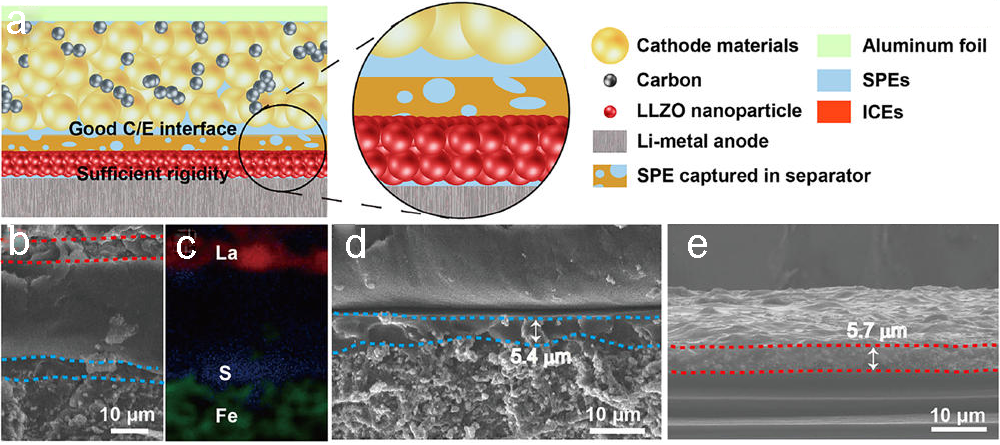 Fig. 1 Schematic diagrams and structure characterizations of solid Li-metal battery with asymmetric solid electrolyteS. Xin, Y. You, S. F. Wang, H. C. Gao, Y. X. Yin and Y. G. Guo, ACS Energy Lett 6, 1385(2017)H. Duan, Y. X. Yin, Y. Shi, P. F. Wang, X. D. Zhang, C. P. Yang, J. L. Shi, R. Wen, Y. G. Guo, L. J. Wan, J. Am. Chem. Soc. 140, 82(2018)